_________________________ № ____________________На ______________________ от ____________________II Всероссийский конкурс профессионального мастерства «Технологии обучения и педагогические практики»1. Порядок организации и проведения.Организатором Конкурса является ООО «Образовательный центр «Инициатива» (далее – Организатор).Приём работ осуществляется с 27 июня 2022 г. по 22 июля 2022 г.Последний день приёма заявок 22 июля 2022 г.Подведение итогов в течение пяти рабочих дней после получения полного пакета документов.Стоимость участия составляет 200 (двести) рублей с каждого участника.2. Общие положения.Настоящее положение о II Всероссийском конкурсе профессионального мастерства «Технологии обучения и педагогические практики» (далее – Конкурс) определяет цель, задачи, участников Конкурса, порядок организации и проведения, требования к работам, критерии их оценки, порядок определения победителей, форму награждения участников и финансирование Конкурса.3. Участники Конкурса.К участию в Конкурсе приглашаются педагоги, психологи общеобразовательных школ, учреждений начального, среднего и высшего профессионального образования; педагогические работники системы дошкольного образования, аспиранты, соискатели, докторанты, магистранты, научные сотрудники и педагоги иных структурных подразделений и образовательных учреждений.4. Цели и задачи Конкурса.Цель Конкурса – стимулирование стремления педагогов к достижению высоких результатов в преподавательской деятельности и утверждение приоритетов образования в обществе.Основные задачи Конкурса:- создание условий для самовыражения творческой и профессиональной индивидуальности, реализации личностного потенциала педагогических работников, выявления и поддержки талантливых педагогов;- развитие профессионального мастерства педагогических работников;- формирование и укрепление в сознании общества позитивного имиджа педагога.5. Порядок организации и проведения Конкурса.Оргкомитет, формируемый Организатором, осуществляет непосредственное руководство проведением Конкурса. К функциям Оргкомитета относятся: - определение и установление регламента проведения Конкурса;- обеспечение проведения Конкурса;- анализ и обобщение итогов Конкурса;- утверждение списка победителей и призеров Конкурса;- представление Организатору отчета по итогам прошедшего Конкурса.Председатель, утверждаемый Оргкомитетом, формирует Жюри Конкурса.К функциям Жюри относятся:- оценивание Конкурсных работ на основании критериев, разработанных и утвержденных Оргкомитетом;- определение победителей и призеров и распределение призовых мест;- подготовка предложений по награждению победителей.Регистрация на Конкурс проводится по 22 июля 2022 г.Конкурс предполагает заочное участие.По итогам Конкурса опубликование работ, представленных на Конкурс, не предполагается.Конкурсные работы, представленные на заочный Конкурс, не возвращаются и не рецензируются. Исключительные авторские права на все присланные на Конкурс работы принадлежат авторам работ, указанным в заявке. Сбор и обработка результатов участников Конкурса производятся в соответствии с законодательством Российской Федерации. Сбору и обработке подлежат фамилии и имена участников, должность, наименование образовательного учреждения. Факт участия в Конкурсе гарантирует согласие участников на обработку персональных данных, необходимых для проведения Конкурса. 6. Требования, предъявляемые к Конкурсным работам.Участники Конкурса представляют работу по следующим направлениям:• Статьи по педагогике (статьи, эссе и т.п.). Формат страницы – А4, книжная ориентация, поля 2 см со всех сторон, Times New Roman, размер шрифта -12.• Конспекты занятия, урока (рабочая программа, конспекты уроков, дидактические материалы, методические разработки, учебные проекты и т.п.). Формат страницы – А4, книжная ориентация, поля 2 см со всех сторон, Times New Roman, размер шрифта -12.• Сценарии (воспитательного мероприятия, классного часа, мастер-классы и т.п.). Формат страницы – А4, книжная ориентация, поля 2 см со всех сторон, Times New Roman, размер шрифта -12.• Презентации (к занятию, уроку, мероприятию). Формат презентации *.pptx, *.ppt, *.xps. Тематика представленных материалов не ограничивается, однако материалы должны иметь образовательный характер и не противоречить общепризнанным научным фактам, этическим нормам и законодательству Российской Федерации.Для участия в Конкурсе участник подаёт пакет конкурсных документов на электронную почту Организатора inceptum.4@mail.ru- заявку на участие в Конкурсе,- работу на Конкурс,- скан-копию (фото) квитанции об оплате.7. Критерии оценивания.Представленные на Конкурс работы оцениваются по следующим критериям:- соответствие работы целям и задачам Конкурса;- практическая значимость представленной работы;- качество оформления работы (грамотность и аккуратность оформления);- творческий подход в изложении материала;- оригинальная авторская разработка;- инновационный характер представленного опыта работы.8. Порядок определения победителей и призеров Конкурса.Определение победителей и призёров Конкурса проводится на основании набранной суммы баллов каждым участником. По итогам Конкурса жюри определяет победителей и лауреатов.9. Награждение участников Конкурса.Участие в Конкурсе педагогов образовательных учреждений подтверждается свидетельствами. Конкурсанты, получившие 1-е, 2-е и 3-е места, награждаются дипломами 1-й, 2-й и 3-й степени соответственно.Итоговые материалы Конкурса:Сертификаты, благодарственные письма и дипломы победителей и призеров будут высланы участникам в электронном варианте на e-mail, указанный в заявке.10. Финансирование.Конкурс финансируется за счет организационных взносов участников. Величина организационного взноса в 2021-2022 учебном году составляет 200 (двести) рублей за одну работу одного участника. В коллективных работах оплата производится за каждого участника.Произвести оплату можно одним из предложенных способов:В отделении любого банка.  Для этого Вам необходимо распечатать квитанцию и оплатить ее в любом удобном для Вас банке через кассу или через устройства самообслуживания (платёжные терминалы) банка. С помощью онлайн-сервисов банков. Для оплаты через систему онлайн достаточно войти в раздел "Платежи", найти услугу "Платеж по реквизитам".По QR коду с помощью онлайн-сервисов банков.Реквизиты для оплаты:Получатель: ООО «Образовательный центр «Инициатива»ИНН: 2130168600 КПП: 213001001Банк: ПАО СБЕРБАНКР/с: 40702810175000009388БИК: 049706609к/с: 30101810300000000609Назначение платежа: Заказ № 21-22-54 от 27.06.2022 г. + сотовый телефон плательщикаКонтактные данные:428003, г. Чебоксары, ул. Фёдора Гладкова д.15 «А» строение 1 офис № 32 АТел.: 8(8352)37-95-50WhatsApp 8-927-667-95-50E-mail: inceptum.4@mail.ru, сайт: www.inceptum21.ruОбщество с ограниченной ответственностью"Образовательный центр "Инициатива" г. Чебоксары, ул. Фёдора Гладкова д.15 «А» строение 1 офис № 32 АТел.: 8(8352) 37-95-50                                                                                                                                                                                                                WhatsApp 8-927-667-95-50                                                                                                                                                                                                                                                                                                                                                                                                                                                                          E-mail: inceptum.4@mail.ruсайт: www.inceptum21.ru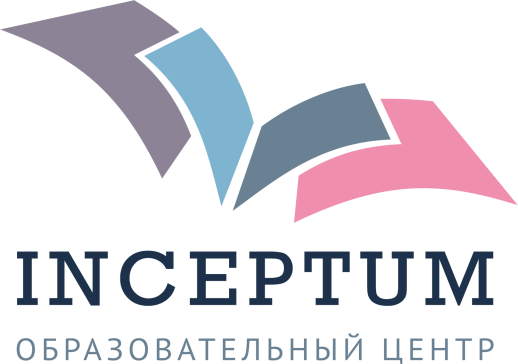 Общество с ограниченной ответственностью"Образовательный центр "Инициатива"428003, г. Чебоксары, ул. Фёдора Гладкова д.15 «А» строение 1 офис № 32 А -------------------------------------------------------------------------------------------